РАСПОРЯЖЕНИЕ                                                                                                 JАКААНот «14 »  08  2015 г.                                                                                                    №238-рс. ОнгудайОб  утверждении плана-графикавнедрения  стандартадеятельности органов местногосамоуправления по обеспечению благоприятного инвестиционного климата в муниципальном образовании  «Онгудайский район»Во исполнение п. 5 Протокола заседания Совета по улучшению инвестиционного климата в Республике Алтай от 14.07.2015г. Утвердить План-график внедрения стандарта деятельности органов местного самоуправления по обеспечению благоприятного инвестиционного климата в муниципальном образовании «Онгудайский район».  (приложению №1.)Настоящее распоряжение вступает в силу с момента подписания.       3. Контроль за исполнением настоящего распоряжения возложить на  заместителя Главы администрации района (аймака) Р.Н.Байдалкова.    Глава района (аймака)                                                                             М.Г.БабаевУправ.делами             2Отдел экономики      1Подготовил                                                                                                        А. Ы. ТысовСогласовано:Заместитель Главы района (аймака)      	 Р.Н.БайдалаковЮрист	 М.В. ШнитоваРоссийская Федерация Республика АлтайМуниципальное образование«Онгудайский район»Администрация района (аймака)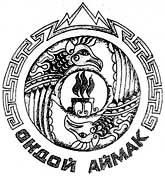 Россия Федерациязы Алтай РеспубликаМуниципал тозолмо    «Ондой аймак»Аймактын администрациязы 